Уважаемые коллеги!Поздравляем Вас с Днем защитника Отечества!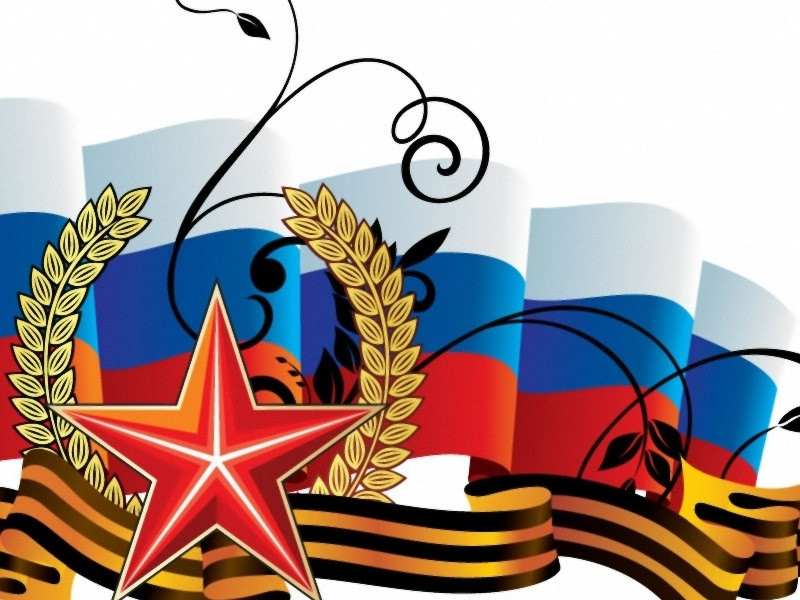 Этот праздник хранит память о героизме солдат и матросов, офицеров и генералов нашей Великой Родины, их славных боевых подвигах, которые навсегда останутся для всех нас и грядущих поколений примером доблести, истинного мужества и любви к своему Отечеству.Мужество и честь, стойкость и верность долгу были необходимы не только в служении Отчизне с оружием в руках, но и в повседневном труде по укреплению ее могущества. Сегодня вы вносите свой вклад в защиту Отечества, честно исполняя свой долг на благо нашего многонационального народа, его благополучия и процветания.В День защитника Отечества от всей души желаем вам здоровья, счастья и творческих успехов! Пусть любовь и взаимопонимание царят в ваших семьях!Пусть родные и близкие окружат вас заботой и вниманием! Пусть всегда с вами рядом будут верные и надежные друзья! И пусть не война, а конструктивный диалог, взаимное уважение и согласие решают все спорные вопросы в семье, трудовом коллективе и во всем мире!С уважением, Координационный совет ООО «ОПИВР»